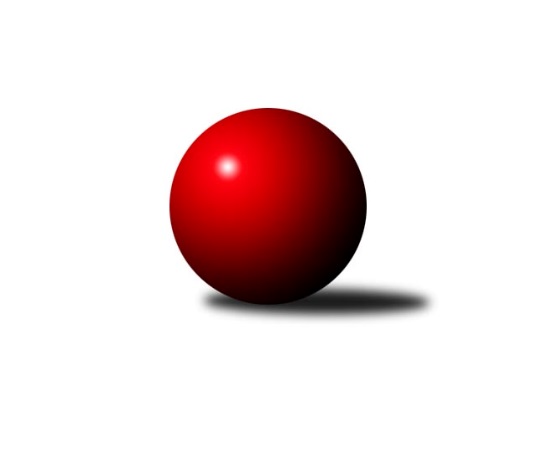 Č.5Ročník 2015/2016	20.5.2024 Bundesliga Opava 2015/2016Statistika 5. kolaTabulka družstev:		družstvo	záp	výh	rem	proh	skore	sety	průměr	body	plné	dorážka	chyby	1.	Mustangové	5	4	1	0	31.0 : 9.0 	(0.0 : 0.0)	1540	9	1540	0	0	2.	bufet Pája	5	4	1	0	30.0 : 10.0 	(0.0 : 0.0)	1558	9	1558	0	0	3.	Hobes	5	3	0	2	25.0 : 15.0 	(0.0 : 0.0)	1482	6	1482	0	0	4.	Orel Stěbořice	4	2	1	1	19.0 : 13.0 	(0.0 : 0.0)	1398	5	1398	0	0	5.	Red elefant	5	2	1	2	21.0 : 19.0 	(0.0 : 0.0)	1332	5	1332	0	0	6.	Isotra	4	2	0	2	18.0 : 14.0 	(0.0 : 0.0)	1500	4	1500	0	0	7.	Sako	5	2	0	3	19.0 : 21.0 	(0.0 : 0.0)	1319	4	1319	0	0	8.	Agipp	4	1	0	3	9.0 : 23.0 	(0.0 : 0.0)	1304	2	1304	0	0	9.	Pauta	5	1	0	4	8.0 : 32.0 	(0.0 : 0.0)	1274	2	1274	0	0	10.	Zrapos	4	0	0	4	4.0 : 28.0 	(0.0 : 0.0)	1202	0	1202	0	0Tabulka doma:		družstvo	záp	výh	rem	proh	skore	sety	průměr	body	maximum	minimum	1.	Mustangové	4	3	1	0	26.0 : 6.0 	(0.0 : 0.0)	1542	7	1576	1492	2.	bufet Pája	2	2	0	0	12.0 : 4.0 	(0.0 : 0.0)	1525	4	1608	1441	3.	Hobes	3	2	0	1	16.0 : 8.0 	(0.0 : 0.0)	1472	4	1537	1413	4.	Isotra	2	1	0	1	8.0 : 8.0 	(0.0 : 0.0)	1494	2	1531	1456	5.	Agipp	2	1	0	1	7.0 : 9.0 	(0.0 : 0.0)	1313	2	1323	1303	6.	Red elefant	3	1	0	2	9.0 : 15.0 	(0.0 : 0.0)	1299	2	1314	1291	7.	Pauta	3	1	0	2	6.0 : 18.0 	(0.0 : 0.0)	1264	2	1315	1210	8.	Orel Stěbořice	1	0	1	0	4.0 : 4.0 	(0.0 : 0.0)	1327	1	1327	1327	9.	Sako	1	0	0	1	2.0 : 6.0 	(0.0 : 0.0)	1422	0	1422	1422	10.	Zrapos	2	0	0	2	2.0 : 14.0 	(0.0 : 0.0)	1161	0	1184	1138Tabulka venku:		družstvo	záp	výh	rem	proh	skore	sety	průměr	body	maximum	minimum	1.	bufet Pája	3	2	1	0	18.0 : 6.0 	(0.0 : 0.0)	1580	5	1665	1516	2.	Orel Stěbořice	3	2	0	1	15.0 : 9.0 	(0.0 : 0.0)	1421	4	1441	1386	3.	Sako	4	2	0	2	17.0 : 15.0 	(0.0 : 0.0)	1294	4	1373	1235	4.	Red elefant	2	1	1	0	12.0 : 4.0 	(0.0 : 0.0)	1381	3	1421	1341	5.	Mustangové	1	1	0	0	5.0 : 3.0 	(0.0 : 0.0)	1532	2	1532	1532	6.	Isotra	2	1	0	1	10.0 : 6.0 	(0.0 : 0.0)	1506	2	1513	1498	7.	Hobes	2	1	0	1	9.0 : 7.0 	(0.0 : 0.0)	1497	2	1498	1495	8.	Agipp	2	0	0	2	2.0 : 14.0 	(0.0 : 0.0)	1296	0	1349	1242	9.	Pauta	2	0	0	2	2.0 : 14.0 	(0.0 : 0.0)	1289	0	1293	1285	10.	Zrapos	2	0	0	2	2.0 : 14.0 	(0.0 : 0.0)	1243	0	1310	1176Tabulka podzimní části:		družstvo	záp	výh	rem	proh	skore	sety	průměr	body	doma	venku	1.	Mustangové	5	4	1	0	31.0 : 9.0 	(0.0 : 0.0)	1540	9 	3 	1 	0 	1 	0 	0	2.	bufet Pája	5	4	1	0	30.0 : 10.0 	(0.0 : 0.0)	1558	9 	2 	0 	0 	2 	1 	0	3.	Hobes	5	3	0	2	25.0 : 15.0 	(0.0 : 0.0)	1482	6 	2 	0 	1 	1 	0 	1	4.	Orel Stěbořice	4	2	1	1	19.0 : 13.0 	(0.0 : 0.0)	1398	5 	0 	1 	0 	2 	0 	1	5.	Red elefant	5	2	1	2	21.0 : 19.0 	(0.0 : 0.0)	1332	5 	1 	0 	2 	1 	1 	0	6.	Isotra	4	2	0	2	18.0 : 14.0 	(0.0 : 0.0)	1500	4 	1 	0 	1 	1 	0 	1	7.	Sako	5	2	0	3	19.0 : 21.0 	(0.0 : 0.0)	1319	4 	0 	0 	1 	2 	0 	2	8.	Agipp	4	1	0	3	9.0 : 23.0 	(0.0 : 0.0)	1304	2 	1 	0 	1 	0 	0 	2	9.	Pauta	5	1	0	4	8.0 : 32.0 	(0.0 : 0.0)	1274	2 	1 	0 	2 	0 	0 	2	10.	Zrapos	4	0	0	4	4.0 : 28.0 	(0.0 : 0.0)	1202	0 	0 	0 	2 	0 	0 	2Tabulka jarní části:		družstvo	záp	výh	rem	proh	skore	sety	průměr	body	doma	venku	1.	Pauta	0	0	0	0	0.0 : 0.0 	(0.0 : 0.0)	0	0 	0 	0 	0 	0 	0 	0 	2.	Zrapos	0	0	0	0	0.0 : 0.0 	(0.0 : 0.0)	0	0 	0 	0 	0 	0 	0 	0 	3.	Mustangové	0	0	0	0	0.0 : 0.0 	(0.0 : 0.0)	0	0 	0 	0 	0 	0 	0 	0 	4.	Isotra	0	0	0	0	0.0 : 0.0 	(0.0 : 0.0)	0	0 	0 	0 	0 	0 	0 	0 	5.	Agipp	0	0	0	0	0.0 : 0.0 	(0.0 : 0.0)	0	0 	0 	0 	0 	0 	0 	0 	6.	Sako	0	0	0	0	0.0 : 0.0 	(0.0 : 0.0)	0	0 	0 	0 	0 	0 	0 	0 	7.	Orel Stěbořice	0	0	0	0	0.0 : 0.0 	(0.0 : 0.0)	0	0 	0 	0 	0 	0 	0 	0 	8.	Red elefant	0	0	0	0	0.0 : 0.0 	(0.0 : 0.0)	0	0 	0 	0 	0 	0 	0 	0 	9.	Hobes	0	0	0	0	0.0 : 0.0 	(0.0 : 0.0)	0	0 	0 	0 	0 	0 	0 	0 	10.	bufet Pája	0	0	0	0	0.0 : 0.0 	(0.0 : 0.0)	0	0 	0 	0 	0 	0 	0 	0 Zisk bodů pro družstvo:		jméno hráče	družstvo	body	zápasy	v %	dílčí body	sety	v %	1.	Jaromír Martiník 	Hobes  	5	/	5	(100%)	0	/	0	(0%)	2.	Jiří Staněk 	Isotra  	4	/	4	(100%)	0	/	0	(0%)	3.	Jindřich Hanel 	Orel Stěbořice  	4	/	4	(100%)	0	/	0	(0%)	4.	Michal Markus 	bufet Pája  	4	/	4	(100%)	0	/	0	(0%)	5.	Pavel Martinec 	Mustangové  	4	/	5	(80%)	0	/	0	(0%)	6.	Zdeněk Chlopčík 	Mustangové  	4	/	5	(80%)	0	/	0	(0%)	7.	Oldřich Berger 	Agipp 	3	/	3	(100%)	0	/	0	(0%)	8.	Jana Martiníková 	Hobes  	3	/	3	(100%)	0	/	0	(0%)	9.	Milan Jahn 	bufet Pája  	3	/	3	(100%)	0	/	0	(0%)	10.	Aleš Staněk 	Isotra  	3	/	3	(100%)	0	/	0	(0%)	11.	Miroslav Procházka 	Hobes  	3	/	3	(100%)	0	/	0	(0%)	12.	Karel Michálka 	Red elefant 	3	/	4	(75%)	0	/	0	(0%)	13.	Rudolf Tvrdoň 	Mustangové  	3	/	4	(75%)	0	/	0	(0%)	14.	Břetislav Mrkvica 	Mustangové  	3	/	4	(75%)	0	/	0	(0%)	15.	Patrik Martinek 	Orel Stěbořice  	3	/	4	(75%)	0	/	0	(0%)	16.	Jan Komárek st. 	Orel Stěbořice  	3	/	4	(75%)	0	/	0	(0%)	17.	Jan Štencel 	Orel Stěbořice  	3	/	4	(75%)	0	/	0	(0%)	18.	Tomáš Heinz 	Sako  	3	/	5	(60%)	0	/	0	(0%)	19.	Martin Weiss 	Hobes  	2	/	2	(100%)	0	/	0	(0%)	20.	Petr Hendrych 	Sako  	2	/	2	(100%)	0	/	0	(0%)	21.	Petr Číž 	Mustangové  	2	/	2	(100%)	0	/	0	(0%)	22.	Tomáš Valíček 	bufet Pája  	2	/	2	(100%)	0	/	0	(0%)	23.	Václav Boháčik 	Mustangové  	2	/	2	(100%)	0	/	0	(0%)	24.	Tomáš Piekarczyk 	Red elefant 	2	/	3	(67%)	0	/	0	(0%)	25.	Michal Blažek 	bufet Pája  	2	/	3	(67%)	0	/	0	(0%)	26.	Vlastimil Kotrla 	Hobes  	2	/	3	(67%)	0	/	0	(0%)	27.	Dana Lamichová 	Mustangové  	2	/	3	(67%)	0	/	0	(0%)	28.	Milan Vaněk ml. 	bufet Pája  	2	/	3	(67%)	0	/	0	(0%)	29.	Pavel Vašek 	Isotra  	2	/	3	(67%)	0	/	0	(0%)	30.	Miroslava Hendrychová 	Sako  	2	/	3	(67%)	0	/	0	(0%)	31.	Šárka Bainová 	Sako  	2	/	3	(67%)	0	/	0	(0%)	32.	Lída Rychlá 	Sako  	2	/	4	(50%)	0	/	0	(0%)	33.	Vladimír Kozák 	Red elefant 	2	/	4	(50%)	0	/	0	(0%)	34.	Dominik Chovanec 	Pauta  	2	/	4	(50%)	0	/	0	(0%)	35.	Josef Hendrych 	Isotra  	2	/	4	(50%)	0	/	0	(0%)	36.	Svatopluk Kříž 	Mustangové  	2	/	4	(50%)	0	/	0	(0%)	37.	Ivo Harasim 	Red elefant 	2	/	4	(50%)	0	/	0	(0%)	38.	Petr Mrkvička 	Zrapos  	2	/	4	(50%)	0	/	0	(0%)	39.	Vladislav Kobelár 	Red elefant 	2	/	5	(40%)	0	/	0	(0%)	40.	Vladimír Klein 	Red elefant 	2	/	5	(40%)	0	/	0	(0%)	41.	Vilibald Marker 	Sako  	2	/	5	(40%)	0	/	0	(0%)	42.	Josef Plšek 	Mustangové  	1	/	1	(100%)	0	/	0	(0%)	43.	Vladimír Valenta 	Isotra  	1	/	1	(100%)	0	/	0	(0%)	44.	Milan Franer 	bufet Pája  	1	/	1	(100%)	0	/	0	(0%)	45.	Jiří Breksa 	Pauta  	1	/	1	(100%)	0	/	0	(0%)	46.	Jan Komárek ml. 	Orel Stěbořice  	1	/	1	(100%)	0	/	0	(0%)	47.	Vratislav Černý 	Orel Stěbořice  	1	/	1	(100%)	0	/	0	(0%)	48.	Tomáš Voznička 	Red elefant 	1	/	1	(100%)	0	/	0	(0%)	49.	Přemysl Žáček 	bufet Pája  	1	/	1	(100%)	0	/	0	(0%)	50.	Martin Orálek 	bufet Pája  	1	/	1	(100%)	0	/	0	(0%)	51.	David Hrin 	Sako  	1	/	2	(50%)	0	/	0	(0%)	52.	Josef Matušek 	bufet Pája  	1	/	2	(50%)	0	/	0	(0%)	53.	Patrik Predmeský 	Zrapos  	1	/	2	(50%)	0	/	0	(0%)	54.	Maciej Basista 	bufet Pája  	1	/	2	(50%)	0	/	0	(0%)	55.	Roman Škrobánek 	bufet Pája  	1	/	2	(50%)	0	/	0	(0%)	56.	Josef Kašpar 	Hobes  	1	/	2	(50%)	0	/	0	(0%)	57.	Jaroslav Lakomý 	Hobes  	1	/	2	(50%)	0	/	0	(0%)	58.	Jaroslav Schwan 	Agipp 	1	/	2	(50%)	0	/	0	(0%)	59.	Marek Montag 	Agipp 	1	/	3	(33%)	0	/	0	(0%)	60.	Svatopluk Sedláček 	Red elefant 	1	/	3	(33%)	0	/	0	(0%)	61.	Barbora Víchová 	Isotra  	1	/	3	(33%)	0	/	0	(0%)	62.	Vladimír Peter 	bufet Pája  	1	/	3	(33%)	0	/	0	(0%)	63.	Petr Wirkotch 	Zrapos  	1	/	3	(33%)	0	/	0	(0%)	64.	Jana Kašparová 	Hobes  	1	/	3	(33%)	0	/	0	(0%)	65.	Marta Špačková 	Sako  	1	/	3	(33%)	0	/	0	(0%)	66.	Marie Holešová 	Pauta  	1	/	4	(25%)	0	/	0	(0%)	67.	David Schiedek 	Hobes  	1	/	4	(25%)	0	/	0	(0%)	68.	Martin Mocek 	Agipp 	1	/	4	(25%)	0	/	0	(0%)	69.	Jan Láznička 	Agipp 	1	/	4	(25%)	0	/	0	(0%)	70.	Zdeněk Bajer 	Pauta  	1	/	4	(25%)	0	/	0	(0%)	71.	Pavel Budík 	Pauta  	1	/	4	(25%)	0	/	0	(0%)	72.	Jindřiška Kadlecová 	Isotra  	1	/	4	(25%)	0	/	0	(0%)	73.	Antonín Kříž 	Orel Stěbořice  	0	/	1	(0%)	0	/	0	(0%)	74.	Petr Bracek ml. 	bufet Pája  	0	/	1	(0%)	0	/	0	(0%)	75.	Radek Hendrych 	Isotra  	0	/	1	(0%)	0	/	0	(0%)	76.	Miroslav Frkal 	Agipp 	0	/	1	(0%)	0	/	0	(0%)	77.	Miroslava Chmelařová 	Hobes  	0	/	1	(0%)	0	/	0	(0%)	78.	Erich Stavař 	Isotra  	0	/	1	(0%)	0	/	0	(0%)	79.	Radek Gregořica 	Agipp 	0	/	1	(0%)	0	/	0	(0%)	80.	Jan Kořený 	Red elefant 	0	/	1	(0%)	0	/	0	(0%)	81.	Josef Matušek 	bufet Pája  	0	/	1	(0%)	0	/	0	(0%)	82.	Eliška Pavelková 	Sako  	0	/	1	(0%)	0	/	0	(0%)	83.	Filip Jahn 	bufet Pája  	0	/	1	(0%)	0	/	0	(0%)	84.	Petr Berger 	Orel Stěbořice  	0	/	2	(0%)	0	/	0	(0%)	85.	Petra Chřibková 	Pauta  	0	/	2	(0%)	0	/	0	(0%)	86.	Radek Vícha 	Agipp 	0	/	2	(0%)	0	/	0	(0%)	87.	Josef Klech 	Hobes  	0	/	2	(0%)	0	/	0	(0%)	88.	Petr Salich 	Sako  	0	/	2	(0%)	0	/	0	(0%)	89.	Lenka Nevřelová 	Pauta  	0	/	2	(0%)	0	/	0	(0%)	90.	Jaroslav Graca 	Orel Stěbořice  	0	/	3	(0%)	0	/	0	(0%)	91.	Marta Andrejčáková 	Pauta  	0	/	3	(0%)	0	/	0	(0%)	92.	Miroslav Toman 	Pauta  	0	/	3	(0%)	0	/	0	(0%)	93.	Barbora Mocková 	Pauta  	0	/	3	(0%)	0	/	0	(0%)	94.	Jiří Novák 	Zrapos  	0	/	3	(0%)	0	/	0	(0%)	95.	Jaroslav Čerevka 	Agipp 	0	/	4	(0%)	0	/	0	(0%)	96.	Josef Satke 	Zrapos  	0	/	4	(0%)	0	/	0	(0%)	97.	Zuzana Predmeská 	Zrapos  	0	/	4	(0%)	0	/	0	(0%)	98.	Žofia Škropeková 	Zrapos  	0	/	4	(0%)	0	/	0	(0%)Průměry na kuželnách:		kuželna	průměr	plné	dorážka	chyby	výkon na hráče	1.	HB, 1-4	1393	1393	0	0.0	(232.3)Nejlepší výkony na kuželnách:HB, 1-4bufet Pája 	1665	3. kolo	Jiří Staněk 	Isotra 	317	5. kolobufet Pája 	1608	4. kolo	Michal Markus 	bufet Pája 	303	2. koloIsotra 	1591	5. kolo	Jiří Staněk 	Isotra 	300	4. koloMustangové 	1576	3. kolo	Jiří Staněk 	Isotra 	297	3. kolobufet Pája 	1559	2. kolo	Michal Markus 	bufet Pája 	296	5. koloMustangové 	1551	2. kolo	Aleš Staněk 	Isotra 	294	2. koloMustangové 	1548	4. kolo	Jiří Staněk 	Isotra 	294	1. koloHobes 	1537	1. kolo	Milan Vaněk ml. 	bufet Pája 	293	3. koloMustangové 	1532	5. kolo	Břetislav Mrkvica 	Mustangové 	291	3. koloIsotra 	1531	1. kolo	Michal Blažek 	bufet Pája 	288	4. koloČetnost výsledků:	8 : 0	3x	7 : 1	3x	6 : 2	7x	4 : 4	2x	3 : 5	1x	2 : 6	2x	1 : 7	4x	0 : 8	3x